PLANTILLA DE DIAGRAMA DE GANTT DE GESTIÓN DE PROYECTOS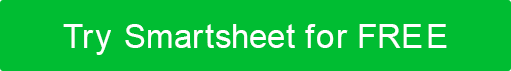 Las columnas individuales representan semanas.NOMBRE DEL PROYECTOGERENTE DE PROYECTOFECHA DE INICIO DEL PROYECTOFECHA DE FINALIZACIÓN DEL PROYECTOFECHA DE HOYMESMES55555666677778888899FECHA DE INICIO DE LA SEMANAFECHA DE INICIO DE LA SEMANA291623306132027411182518152229512EdtTÍTULO DE LA TAREADESCRIPCIÓN DE LA TAREA% HECHOPROPIETARIO DE LA TAREAFECHA DE INICIOFECHA FINAL12345678910111213141516171819201.0Tarea principal 11.1Subtarea 11.2Subtarea 21.3Subtarea 31.4Subtarea 41.5Subtarea 51.6Subtarea 61.7Subtarea 72.0TÍTULO DE LA FASE 22.1Subtarea 12.2Subtarea 22.3Subtarea 32.4Subtarea 42.5Subtarea 52.6Subtarea 62.7Subtarea 7RENUNCIACualquier artículo, plantilla o información proporcionada por Smartsheet en el sitio web es solo para referencia. Si bien nos esforzamos por mantener la información actualizada y correcta, no hacemos representaciones o garantías de ningún tipo, expresas o implícitas, sobre la integridad, precisión, confiabilidad, idoneidad o disponibilidad con respecto al sitio web o la información, artículos, plantillas o gráficos relacionados contenidos en el sitio web. Por lo tanto, cualquier confianza que deposite en dicha información es estrictamente bajo su propio riesgo.